КОНКУРСНА ДОКУМЕНТАЦИЈАТекуће одржавање телекомуникационе опремеБрој 174-16-М На основу Закона о јавним набавкама („Сл. гласник РС” бр. 124/12, 14/15 и 68/15 у даљем тексту: Закон), и Правилника о обавезним елементима конкурсне документације у поступцима јавних набавки и начину доказивања испуњености услова („Сл. гласник РС” бр. 29/2013), Одлуке о покретању поступка предметне јавне набавке и Решења о образовању комисије за предметну јавну набавку, припремљена је:КОНКУРСНА ДОКУМЕНТАЦИЈА  бр. 174-16-М - текуће одржавање телекомуникационе опреме Конкурсна документација садржи:ОПШТИ ПОДАЦИ О НАБАВЦИПОДАЦИ О ПРЕДМЕТУ ЈАВНЕ НАБАВКЕПредмет јавне набавке није обликован по партијама.ОПИС ПРЕДМЕТА ЈАВНЕ НАБАВКЕ(врста, техничке карактеристике, квалитет, количина и опис предмета јавне набавке, начин спровођења контроле и обезбеђивања гаранције квалитета, рок извршења, место извршења/испоруке и сл.)УСЛОВИ ЗА УЧЕШЋЕ У ПОСТУПКУ ЈАВНЕ НАБАВКЕИЗ ЧЛ. 75. И 76. ЗАКОНА И УПУТСТВО КАКО СЕ ДОКАЗУЈЕ ИСПУЊЕНОСТ ТИХ УСЛОВАПод пуном материјалном и кривичном одговорношћу изјављујем да понуђач ________________________________________  из _________________________, ул._____________________________  испуњава ниже наведене услове из члана 75. и 76. Закона о јавним набавкама, и да располаже доказима из члана 77. Закона о јавним набавкамаДоказивање испуњености услова за учешће у поступку јавне набавкеДокази из тачака 2. и 3. не могу бити старији од два месеца пре отварања понуда.ОБАВЕЗНИ  И ДОДАТНИ УСЛОВИ ЗА УЧЕШЋЕ У ПОСТУПКУ ЈАВНЕ НАБАВКЕ ИЗ ЧЛАНА 75. ЗАКОНА о ЈН: Испуњеност обавезних и додатних услова понуђач доказује достављањем доказа наведених у табелиНаведене доказе о испуњености услова  понуђач може доставити у виду неоверених копија, а наручилац може пре доношења одлуке о додели уговора да тражи од понуђача, чија је понуда на основу извештаја комисије за јавну набавку оцењена као најповољнија, да достави на увид оригинал или оверену копију свих или поједних доказа.Понуђач може да доказе који су јавно доступни на интернет страници надлежних органа испуни на тај начин што ће, навести који су то докази и на којој интернет страници се налазе.Наручилац неће одбити понуду као неприхватљиву, уколико не садржи доказ одређен Законом или конкурсном документацијом, ако понуђач наведе у понуди интернет страницу на којој су подаци који су тражени у оквиру услова јавно доступни.Уколико је доказ о испуњености услова електронски документ, понуђач доставља копију електронског документа у писаном облику, у складу са законом којим се уређује електронски документ, осим уколико подноси електронску понуду када се доказ доставља у изворном електронском облику.Ако понуђач има седиште у другој држави, наручилац може да провери да ли су документи којима понуђач доказује испуњеност тражених услова издати од стране надлежних органа те државе.Ако понуђач није могао да прибави тражена документа у року за подношење понуде, због тога што она до тренутка подношења понуде нису могла бити издата по прописима државе у којој понуђач има седиште и уколико уз понуду приложи одговарајући доказ за то, наручилац ће дозволити понуђачу да накнадно достави тражена документа у примереном року.Ако се у држави у којој понуђач има седиште не издају докази из члана 77. овог закона, понуђач може, уместо доказа, приложити своју писану изјаву, дату под кривичном и материјалном одговорношћу оверену пред судским или управним органом, јавним бележником или другим надлежним органом те државе.Уколико понуду подноси група понуђача, понуђач је дужан да за сваког члана групе понуђача достави наведене доказе да испуњава обавезне услове из члана 75. став 1. тач. 1) до 3).Додатне услове група понуђача испуњава заједно.  Уколико понуђач подноси понуду са подизвођачем, понуђач је дужан да за подизвођача достави доказе да испуњава услове из члана 75. став 1. тач. 1) до 3) Закона, Понуђач је дужан да без одлагања писмено обавести наручиоца о било којој промени у вези са испуњеношћу услова из поступка јавне набавке, која наступи до доношења одлуке, односно закључења уговора, односно током важења уговора о јавној набавци и да је документује на прописани начин.УПУТСТВО ПОНУЂАЧИМА КАКО ДА САЧИНЕ ПОНУДУПОДАЦИ О ЈЕЗИКУ НА КОЈЕМ ПОНУДА МОРА ДА БУДЕ САСТАВЉЕНАПонуда се саставља на српском језику, ћириличним или латиничним писмом.НАЧИН НА КОЈИ ПОНУДА МОРА ДА БУДЕ САЧИЊЕНАПонуда се попуњава помоћу писаће машине, рачунара или хемијске оловке (штампаним словима, на обрацима који су саставни део конкурсне документације).Понуђач понуду подноси у затвореној коверти или кутији, затворену на начин да се приликом отварања понуда може са сигурношћу утврдити да се први пут отвара. На полеђини коверте или на кутији навести назив понуђача, тачну адресу и контакт телефон. У случају да понуду подноси група понуђача, на коверти или на кутији је потребно назначити да се ради о групи понуђача и навести називе и адресу свих учесника у заједничкој понуди и контакт телефон.Понуду доставити непосредно или путем поште на адресу: Клинички центар Војводине, 21000 Нови Сад, Хајдук Вељкова број 1, искључиво преко писарнице  Клиничког центра Војводине, са назнаком да је реч о понуди, уз обавезно навођење предмета набавке и редног броја набавке (подаци дати у поглављу 1. конкурсне документације). На полеђини понуде  обавезно ставити назнаку „НЕ ОТВАРАТИ”.Понуда се сматра благовременом уколико је примљена од стране наручиоца до датума (дана) и часа назначеног у позиву за подношење понуда. Наручилац ће, по пријему одређене понуде, на коверти, односно кутији у којој се понуда налази, обележити време пријема и евидентирати број и датум понуде према редоследу приспећа. Уколико је понуда достављена непосредно наручилац ће понуђачу предати потврду пријема понуде. У потврди о пријему наручилац ће навести датум и сат пријема понуде. Понуда коју наручилац није примио у року одређеном за подношење понуда, односно која је примљена по истеку дана и сата до којег се могу понуде поднети, сматраће се неблаговременом.Ако је поднета неблаговремена понуда, наручилац ће је по окончању поступка отварања вратити неотворену понуђачу, са назнаком да је поднета неблаговремено.ПАРТИЈЕПредмет јавне набавке није  обликован по партијама.ПОНУДА СА ВАРИЈАНТАМАПодношење понуде са варијантама није дозвољено.НАЧИН ИЗМЕНЕ, ДОПУНЕ И ОПОЗИВА ПОНУДЕУ року за подношење понуде понуђач може да измени, допуни или опозове своју понуду на начин који је одређен за подношење понуде.Понуђач је дужан да јасно назначи који део понуде мења односно која документа накнадно доставља. Писано обавештење о измени, допуни или опозиву понуде понуђач доставља непосредно или путем поште на адресу: Клинички центар Војводине, 21000 Нови Сад, Хајдук Вељкова број 1, искључиво преко писарнице  Клиничког центра Војводине, са назнаком да је реч о измени, допуни или опозиву понуде, уз обавезно навођење предмета набавке и редног броја набавке (подаци дати у поглављу 1. конкурсне документације). На полеђини коверте или на кутији навести назив и адресу понуђача. У случају да понуду подноси група понуђача, на коверти је потребно назначити да се ради о групи понуђача и навести називе и адресу свих учесника у заједничкој понуди.По истеку рока за подношење понуда понуђач не може да повуче нити да мења своју понуду.УЧЕСТВОВАЊЕ У ЗАЈЕДНИЧКОЈ ПОНУДИ ИЛИ КАО ПОДИЗВОЂАЧ Понуђач може да поднесе само једну понуду. Понуђач који је самостално поднео понуду не може истовремено да учествује у заједничкој понуди или као подизвођач, нити исто лице може учествовати у више заједничких понуда.У Обрасцу понуде, понуђач наводи на који начин подноси понуду, односно да ли подноси понуду самостално, или као заједничку понуду, или подноси понуду са подизвођачем.ПОНУДА СА ПОДИЗВОЂАЧЕМУколико понуђач подноси понуду са подизвођачем дужан је да у Обрасцу понуде  наведе да понуду подноси са подизвођачем, проценат укупне вредности набавке који ће поверити подизвођачу,  а који не може бити већи од 50%, као и део предмета набавке који ће извршити преко подизвођача. Понуђач у Обрасцу понуде наводи назив и седиште подизвођача, уколико ће делимично извршење набавке поверити подизвођачу. Уколико уговор о јавној набавци буде закључен између наручиоца и понуђача који подноси понуду са подизвођачем, тај подизвођач ће бити наведен и у уговору о јавној набавци. Понуђач је дужан да за подизвођаче достави доказе о испуњености услова који су наведени у поглављу 4. конкурсне документације, у складу са упутством како се доказује испуњеност услова.Понуђач је дужан да наручиоцу, на његов захтев, омогући приступ код подизвођача, ради утврђивања испуњености тражених услова.Понуђач у потпуности одговара наручиоцу за извршење обавеза из поступка јавне набавке, односно извршење уговорних обавеза, без обзира на број подизвођача. Наручилац не дозвољава пренос доспелих потраживања директно подизвођачу у смислу члана 80. став 9. Закона о јавним набавкама.ЗАЈЕДНИЧКА ПОНУДАПонуду може поднети група понуђача.Уколико понуду подноси група понуђача, саставни део заједничке понуде мора бити споразум којим се понуђачи из групе међусобно и према наручиоцу обавезују на извршење јавне набавке, а који обавезно садржи податке из члана 81. ст. 4. тач. 1) до 2) Закона и то податке о: Податке о члану групе који ће бити носилац посла, односно који ће поднети понуду и који ће заступати групу понуђача пред наручиоцем и, Опис послова сваког понуђача из групе понуђача у извршење уговора.Група понуђача је дужна да достави све доказе о испуњености услова који су наведени у поглављу 4. конкурсне документације, у складу са Упутством како се доказује испуњеност услова.Понуђачи из групе понуђача одговарају неограничено солидарно према наручиоцу. Задруга може поднети понуду самостално, у своје име, а за рачун задругара или заједничку понуду у име задругара.Ако задруга подноси понуду у своје име за обавезе из поступка јавне набавке и уговора о јавној набавци одговара задруга и задругари у складу са законом.Ако задруга подноси заједничку понуду у име задругара за обавезе из поступка јавне набавке и уговора о јавној набавци неограничено солидарно одговарају задругари.НАЧИН И УСЛОВИ ПЛАЋАЊА, ГАРАНТНИ РОК, КАО И ДРУГЕ ОКОЛНОСТИ ОД КОЈИХ ЗАВИСИ ПРИХВАТЉИВОСТ  ПОНУДЕЗахтеви у погледу начина, рока и услова плаћањаРачун за извршене услуге и испоручена добра, a која се односе на одржавање телефонских централа, испоставља се  на крају сваког месеца, на основу потписане потврде о исправном извршењу од стране Наручиоца којим се верификује квалитет извршења. Наручилац захтева да плаћање буде у 12 месечних рата, са роком плаћања за појединачну рату од 90 дана од дана доставе исправног рачуна.Рачун за извршене услуге и испоручене резервне делове, који се односи на поправку телефонских централа, испоставља се на основу потписаног документа-радног налога од стране Наручиоца којим се верификује квалитет извршених услуга, односно испорука резервног дела. Рок плаћања, од дана пријема исправног рачуна испостављенoг уз документ–радни налог, је  90 дана од дана пријема истог.Плаћање се врши уплатом на рачун понуђача.Понуђачу није дозвољено да захтева аванс.Захтеви у погледу гарантног рокаНаручилац захтева да гарантни рок на добра буде минимално две године од дана уградње/замене, односно испоруке. Захтев у погледу рока (испоруке добара, извршења услуге, извођења радова)Наручилац захтева да рок извршења појединачне испоруке, односно појединачне уградње не буде дужи од 7 дана.Наручилац захтева да рок интервенције у хаваријским ситуацијама буде максимално 6 часова. Место испоруке добара која су предмет јавне набавке је ФЦО магацин Службе за набавке и складиштење наручиоца, са обавезом истовара добара.Захтев у погледу рока важења понудеРок важења понуде не може бити краћи од 60 дана од дана отварања понуда.У случају истека рока важења понуде, наручилац је дужан да у писаном облику затражи од понуђача продужење рока важења понуде.Понуђач који прихвати захтев за продужење рока важења понуде на може мењати понуду.Други захтевиНаручилац нема других захтева у погледу предметне јавне набавке.ВАЛУТА И НАЧИН НА КОЈИ МОРА ДА БУДЕ НАВЕДЕНА И ИЗРАЖЕНА ЦЕНА У ПОНУДИЦена мора бити исказана у динарима, са и без пореза на додату вредност, са урачунатим свим трошковима које понуђач има у реализацији предметне јавне набавке, с тим да ће се за оцену понуде узимати у обзир цена без пореза на додату вредност.У цену је урачуната цена предмета јавне набавке, испорука, монтажа и остали повезани трошкови.Цена је фиксна и не може се мењати. Ако је у понуди исказана неуобичајено ниска цена, наручилац ће поступити у складу са чланом 92. Закона.Ако понуђена цена укључује увозну царину и друге дажбине, понуђач је дужан да тај део одвојено искаже у динарима.ПОДАЦИ О ВРСТИ, САДРЖИНИ, НАЧИНУ ПОДНОШЕЊА, ВИСИНИ И РОКОВИМА ОБЕЗБЕЂЕЊА ИСПУЊЕЊА ОБАВЕЗА ПОНУЂАЧАПонуђач који је изабран као најповољнији је дужан да, приликом потписивања уговора, достави:регистровану бланко меницу и менично овлашћење за извршење уговорне обавезе, попуњену на износ од 10% од укупне вредности уговора без ПДВ-а, која је наплатива у случајевима предвиђеним конкурсном документацијом, тј. у случају да изабрани понуђач не испуњава своје обавезе из уговора. регистровану бланко меницу и менично овлашћење за отклањање недостатака у гарантном року, попуњену на износ од 10% од укупне вредности уговора без ПДВ-а која је наплатива у случајевима предвиђеним конкурсном документацијом, тј. у случају да изабрани понуђач не испуњава своје обавезе из уговора.Меница мора бити оверена печатом и потписана од стране лица овлашћеног за заступање, а уз исту мора бити достављено попуњено и оверено менично овлашћење – писмо, са назначеним износом.Понуђач је дужан да достави и копију извода из Регистра  меница и овлашћења који се налази на интернет страници Народне банке Србије, као доказ да је меница евидентирана и регистрована у Регистру меница и овлашћења, у складу са Законом о платном промету („Сл. лист СРЈ“, бр. 3/2002 и 5/2003 и „Сл. гласник Републике Србије“, бр. 43/2004, 62/2006, 111/2009 и 31/2011) и Одлуком о ближим условима, садржини и начину вођења регистра меница и овлашћења ( „Сл. гласник Републике Србије“, број 56/2011).Средство обезбеђења траје најмање тридесет дана дуже од дана истека рока за коначно извршење обавезе понуђача која је предмет обезбеђења (извршење уговорне обавезе, истек гарантног рока и сл.).Средство обезбеђења не може се вратити понуђачу пре истека рока трајања.ЗАШТИТА ПОВЕРЉИВОСТИ ПОДАТАКА КОЈЕ НАРУЧИЛАЦ СТАВЉА ПОНУЂАЧИМА НА РАСПОЛАГАЊЕ, УКЉУЧУЈУЋИ И ЊИХОВЕ ПОДИЗВОЂАЧЕ Предметна набавка не садржи поверљиве информације које наручилац ставља на располагање.ДОДАТНЕ ИНФОРМАЦИЈЕ ИЛИ ПОЈАШЊЕЊА У ВЕЗИ СА ПРИПРЕМАЊЕМ ПОНУДЕЗаинтересовано лице може, у писаном облику тражити од наручиоца додатне информације или појашњења у вези са припремањем понуде, при чему може да укаже наручиоцу и на евентуалне уочене недостатке и неправилности у конкурсној документацији, најкасније 5 дана пре истека рока за подношење понуде и то на један од следећих начина:поштом, на адресу наручиоца: Клинички центар Војводине, 21000 Нови Сад, Хајдук Вељкова број 1, искључиво преко писарнице  Клиничког центра, путем факса, на број 021/487-22-44, електронском поштом, на адресу: nabavke@kcv.rs,лично, уз писано овлашћење понуђача који је понуду поднео.Наручилац ће у року од 3 дана од дана пријема захтева за додатним информацијама или појашњењима конкурсне документације, одговор објавити на Порталу јавних набавки и на својој интернет страници. Ако наручилац измени или допуни конкурсну документацију 8 или мање дана пре истека рока за подношење понуда, дужан је да продужи рок за подношење понуда и објави обавештење о продужењу рока за подношење понуда, које објављује на Порталу јавних набавки и на својој интернет странициПо истеку рока предвиђеног за подношење понуда наручилац не може да мења нити да допуњује конкурсну документацију. Тражење додатних информација или појашњења у вези са припремањем понуде телефоном није дозвољено. Комуникација у поступку јавне набавке врши се искључиво на начин одређен чланом 20. Закона.Сваки захтев за додатним информацијама или појашњењем примљен након радног времена наручиоца, сматраће се да је примљен следећег радног дана.ДОДАТНА ОБЈАШЊЕЊА ОД ПОНУЂАЧА ПОСЛЕ ОТВАРАЊА ПОНУДА И КОНТРОЛА КОД ПОНУЂАЧА ОДНОСНО ЊЕГОВОГ ПОДИЗВОЂАЧА После отварања понуда наручилац може приликом стручне оцене понуда да у писаном облику захтева од понуђача додатна објашњења која ће му помоћи при прегледу, вредновању и упоређивању понуда, а може да врши контролу (увид) код понуђача, односно његовог подизвођача (члан 93. Закона). Уколико наручилац оцени да су потребна додатна објашњења или је потребно извршити контролу (увид) код понуђача, односно његовог подизвођача, наручилац ће понуђачу оставити примерени рок да поступи по позиву наручиоца, односно да омогући наручиоцу контролу (увид) код понуђача, као и код његовог подизвођача. Наручилац може уз сагласност понуђача да изврши исправке рачунских грешака уочених приликом разматрања понуде по окончаном поступку отварања. У случају разлике између јединичне и укупне цене, меродавна је јединична цена.Ако се понуђач не сагласи са исправком рачунских грешака, наручилац ће његову понуду одбити као неприхватљиву. ВРСТА КРИТЕРИЈУМА ЗА ДОДЕЛУ УГОВОРА, ЕЛЕМЕНТИ КРИТЕРИЈУМА НА ОСНОВУ КОЈИХ СЕ ДОДЕЉУЈЕ УГОВОР И МЕТОДОЛОГИЈА ЗА ДОДЕЛУ ПОНДЕРА ЗА СВАКИ ЕЛЕМЕНТ КРИТЕРИЈУМАИзбор најповољније понуде ће се извршити применом критеријума  ЕЛЕМЕНТИ КРИТЕРИЈУМА НА ОСНОВУ КОЈИХ ЋЕ НАРУЧИЛАЦ ИЗВРШИТИ ДОДЕЛУ УГОВОРА У СИТУАЦИЈИ КАДА ПОСТОЈЕ ДВЕ ИЛИ ВИШЕ ПОНУДА СА ЈЕДНАКИМ БРОЈЕМ ПОНДЕРА ИЛИ ИСТОМ ПОНУЂЕНОМ ЦЕНОМ Уколико две или више понуда имају исту најнижу понуђену цену, као најповољнија биће изабрана понуда оног понуђача који понуди дужи гарантни рок, а уколико је и то исто „жребањем“ након отварања понуда, а пре извештаја о стручној оцени понуда, уз присуство овлашћених представника понуђача, о чему ће понуђачи бити благовремено обавештени.КОРИШЋЕЊЕ ПАТЕНТА И ОДГОВОРНОСТ ЗА ПОВРЕДУ ЗАШТИЋЕНИХ ПРАВА ИНТЕЛЕКТУАЛНЕ СВОЈИНЕ ТРЕЋИХ ЛИЦАНакнаду за коришћење патената, као и одговорност за повреду заштићених права интелектуалне својине трећих лица сноси понуђач.НАЧИН И РОК ЗА ПОДНОШЕЊЕ ЗАХТЕВА ЗА ЗАШТИТУ ПРАВА ПОНУЂАЧА Захтев за заштиту права може да поднесе понуђач, подносилац пријаве, кандидат, односно свако заинтересовано лице, који има интерес за доделу уговора, односно оквирног споразума у конкретном поступку јавне набавке и који је претрпео или могао да претрпи штету због поступаља наручиоца противно одредбама Закона.Захтев за заштиту права подноси се наручиоцу, а копија се истовремено доставља Републичкој комисији. Захтев за заштиту права подноси се непосредно или путем поште на адресу Клинички центар Војводине, 21000 Нови Сад, Хајдук Вељкова број 1, искључиво преко писарнице Клиничког центра Војводине или путем телефакса на број 021/487-22-44, са назнаком да је реч о захтеву за заштиту права, уз обавезно навођење предмета набавке и редног броја набавке (подаци дати је у поглављу 1. конкурсне документације).Захтев за заштиту права се може поднети у току целог поступка јавне набавке, против сваке радње наручиоца, осим уколико Законом није другачије одређено. О поднетом захтеву за заштиту права наручилац објављује обавештење о поднетом захтеву на Порталу јавних набавки и својој интернет страници најкасније у року од 2 дана од дана пријема захтева за заштиту права.Поднет захтев за заштиту прва не задржава даље активности наручиоца у поступку јавне набавке у складу са одредбама члана 150. Закона о јавним набавкама.Уколико се захтевом за заштиту права оспорава врста поступка, садржина позива за подношење понуда или конкурсне документације, захтев ће се сматрати благовременим уколико је примљен од стране наручиоца најкасније 7 дана пре истека рока за подношење понуда,  а у поступку јавне набавке мале вредности и квалификационом поступку ако је примљен од стране наручиоца у року од 3 дана пре истека рока за подношење понуда и уколико је подносилац захтева у складу са чланом 63. став 2. Закона указао наручиоцу на евентуалне недостатке и неправилности, а наручилац исте није отклонио. У том случају подношења захтева за заштиту права не долази до застоја рока за подношење понудаЗахтев за заштиту права који се оспоравају радње које наручилац предузме пре истека рока за подношење понуда, а након истека рокова из члана 149. став. 3. Закона, односно горе поменутих рокова, сматраће се благовременим уколико је поднет најкасније до истека рока за подношење понуда.После доношења одлуке о додели уговора, одлуке о закључењу оквирног споразума, одлуке о признању квалификације и одлуке о обустави поступка јавне набавке, рок за подношење захтева за заштиту права је 10 дана од дана објављивање одлуке на Порталу јавних набавки, а пет дана у поступку јавне набавке мале вредности  и доношења одлуке о додели уговора на основу оквирног споразума у складу са чланом 40а. Закона.Захтевом за заштиту права не могу се оспоравати радње наручиоца предузете у поступку јавне набавке ако су подносиоцу захтева били или могли бити познати разлози за његово подношење пре истека рока за подношење захтева из члана 149. став 3 и 4. Закона, а подносилац га није поднео пре истека тог рока. Ако је у истом поступку јавне набавке поново поднет захтев за заштиту права од стране истог подносиоца захтева, у том захтеву се не могу оспоравати радње наручиоца за које је подносилац захтева знао или могао знати приликом подношења претходног захтева. Ако поднети захтев за заштиту права не садржи све податке из члана 151. става 1. Закона, наручилац ће такав захтев одбацити закључком. Наручилац ће закључак доставили подносиоцу захтева и Републичкој комисији у року од 3 дана од дана доношења. Против закључка подносилац захтева може  у року од 3 дана од дана пријема закључка поднети жалбу Републичкој комисији, a копију жалбе истовремено доставља наручиоцу. Подносилац захтева је дужан да на рачун буџета Републике Србије уплати таксу у изнoсу предвиђеном чланом 156. Закона о јавним набавкама Поступак заштите права у поступку јавне набавке регулисан је одредбама чл. 138. - 167. Закона о јавним набавкама.РОК У КОЈЕМ ЋЕ УГОВОР БИТИ ЗАКЉУЧЕНУговор о јавној набавци наручилац ће доставити понуђачу којем је додељен уговор у року од 8 дана од дана протека рока за подношење захтева за заштиту права.У случају да је поднета само једна понуда наручилац може закључити уговор пре истека рока за подношење захтева за заштиту права, у складу са чланом 112. став 2. тачка од 1) до 5) Закона.Одлуку о додели уговора из члана 108. Закона, наручилац ће у року од 3 дана од дана доношења, објавити на Порталу јавних набавки и својој интернет страници.ИЗМЕНЕ ТОКОМ ТРАЈАЊА УГОВОРАУ складу са чланом 115. Закона, наручилац може након закључења уговора о јавној набавци без спровођења поступка јавне набавке повећати обим предмета набавке, с тим да се вредност уговора може повећати максимално до 5% од укупне вредности првобитно закљученог уговора, при чему укупна вредност повећања уговора не може да буде већа од вредности из члана 39. став 1. Закона. НАПОМЕНА:Сходно члану 20. став 6. Закона о јавним набавкама, наручилац напомиње понуђачима да су дужни да без одлагања потврде пријем свих докумената које им наручилац достави путем електронске поште или телефакса на адресе, односно бројеве које су назначили у својим понудама.	Документа у вези поступка јавне набавке која је по ЗоЈН (измене и допуне) наручилац дужан да објави на порталу УЈН и интернет страници наручиоца сматрају се достављеним даном објаве. МОДЕЛ УГОВОРА На основу члана 112. Закона о јавним набавкама („Службени гласник Републике Србије” бр. 124/12, 14/15 и 68/15), а у складу са извештајем Комисије за јавну набавку и Одлуком о додели уговора, дана _______ године закључује се следећи:УГОВОР О ЈАВНОЈ НАБАВЦИ БРОЈ 174-16-MУговорне стране: КЛИНИЧКИ ЦЕНТАР ВОЈВОДИНЕ,  ул. Хајдук Вељкова бр. 1, Нови Сад, ПИБ: 101696893 Матични број: 08664161,Број рачуна: 840-577661-50, Управа за трезор - Република Србија Министарство финансија, Телефон: 021/484-3-484,(у даљем тексту: наручилац), кога заступа доц. др Иван Леваков.____________________________________________________________________,(назив и адреса)ПИБ:.......................... Матични број: ........................................,Број рачуна: ............................................ Назив банке:......................................,Телефон:............................Телефакс:......................................(у даљем тексту: добављач), кога заступа ________________________________ .Члан 1.	           Предмет овог уговора је набавка услуга - Текуће одржавање телекомуникационе опреме – која је тражена у позиву за подношење понуда у поступку јавне набавке мале вредности број 174-16-M, од дана ___________ године.Члан 2.Добављач се обавезује да услугу која је предмет овог уговора изврши у свему према својој понуди број __________ од ___________ године која је саставни део овог уговора.Цена услуге из члана 1. овог уговора без пореза на додату вредност износи ___________ (словима: ___________________), односно са порезом на додату вредност износи ______________________ (словима: __________________________).Овако уговорена цена се сматра фиксном за време трајања уговора. Члан 3.Добављач се обавезује да изврши услугу текућег одржавања телекомуникационе опреме, која подразумева 3 централе (главна телефонска централа, телефонска централа у Ургентном центру (истурени степен) и телефонска централа на Клиници за гинекологију и акушерство), и која обухвата:Техничку помоћ (консултације, савети, препоруке) у вези стања и функционисања.Даљински приступ (VPN) Телекомуникационом систему ради надзора и провере исправности опреме Телекомуникационог система, могућих проширења и унапређења. Промену режима рада и начина функционисања. Сервисирање и замена неисправних уређаја, модула и делова.Поправку дигиталних телефонских апаратаПоправку посредничких апаратаПоправку периферних плочаПоправку системских плочаПоправку GSM gatewayПоправку DECT телефона и то за оба система (ERICSSON и TENOVIS), (у даљем тексту: услуга), а све у складу са захтевима наручиоца из конкурсне документације.Добављач се обавезује да изврши неопходну поправку телефонских централа, која подразумева поправку са евентуалном уградњом резервних делова из спецификације резервних делова која је саставни део добављачеве понуде, по ценама датим у спецификацији резервних делова.Добављач се обавезује да добра која се налазе у спецификацији резервних делова. испоручује у Централни магацин наручиоца, након чега врши неопходну уградњу/замену.Добављач се обавезује да сваку појединачну испоруку, односно сваку појединачну уградњу изврши у року од _____(7 дана), од дана пријема писаног захтева наручиоца, с тим да је у обавези да се у случају интервенције у хаваријским ситуацијама одазове у року од 3 сата и исту изврши у року од 6 сати након завршене дијагностике.Добављач се обавезује да услугу која је предмет овог уговора изврши на основу писаног захтева који наручилац доставља добављачу путем електронске поште на адресу _________________, а уколико то из било ког разлога није могуће, путем телефакса на број ___________________.Добављач даје гарантни рок на добра_____(најкраће 24 месеца), од дана уградње/замене, односно испоруке. Добављач се обавезује да добра испоручи у ФЦО магацин Службе за набавке и складиштење наручиоца, са обавезом истовара добара.	Члан 4.	Добављач се обавезује да квалитет услуге која су предмет овог уговора одговара стандардима и прописима Републике Србије и Европске уније и захтевима из конкурсне документације, те да ће услугу вршити стручни кадар код добављача.У случају да се установи да услуга која је предмет овог уговора одступа од стандарда из претходног става, добављач се обавезује да услугу уговореног квалитета изврши у најкраћем могућем року, а најкасније у року од 2 (два) дана од дана пријема писане рекламације наручиоца.Члан 5.Рачун за извршене услуге и испоручене резервне делове, a који се односи на одржавање телефонских централа, испоставља се  на крају сваког месеца, на основу потписане потврде о исправном извршењу, од стране овлашћеног лица за техничку реализацију из члана 8. овог уговора, којим се верификује квалитет извршених услуга, односно испорука резервног дела.Наручилац се обавезује да ће уговорену цену добављачу исплатити у 12 месечних рата, у року од 90 дана, за сваку појединачну рату, од дана када му добављач достави исправан рачун, испостављен уз потписану потврду о исправном извршењу, о чему потврду даје овлашћено лице за техничку реализацију из члана 8. овог уговора.Рачун за извршене услуге и испоручене резервне делове, a који се односи на поправку телефонских централа, испоставља се на основу потписаног документа-радног налога, од стране овлашћеног лица за техничку реализацију из члана 8. овог уговора, којим се верификује квалитет извршених услуга, односно испорука резервног дела.Наручилац се обавезује да ће уговорену цену добављачу исплатити одложено у року од 90 дана, од дана када му добављач достави исправан рачун, испостављен уз документ–радни налог за услугe којe је извршио, о чему потврду даје овлашћено лице за техничку реализацију из члана 8. овог уговора.Добављач се обавезује да рачун о извршеној услузи достави наручиоцу преко писарнице наручиоца, адресирано на седиште наручиоца. Плаћање по овом уговору вршиће се до нивоа средстава обезбеђених Финансијским планом за ове намене, а обавезе које доспевају у наредној буџетској години биће реализоване највише до износа средстава која ће за ту намену бити одобрена у тој буџетској години. У супротном уговор престаје да важи без накнаде штете због немогућности преузимања обавеза од стране наручиоца.Члан 6.Уговорне стране констатују да је добављач доставио наручиоцу следећа средства обезбеђења са овлашћењима за наплату:регистровану бланко меницу и менично овлашћење за извршење уговорне обавезе, попуњену на износ од 10% од укупне вредности уговора без ПДВ-а, која је наплатива у случајевима предвиђеним конкурсном документацијом, тј. у случају да добављач не испуњава своје обавезе из уговора. регистровану бланко меницу и менично овлашћење за отклањање недостатака у гарантном року, попуњену на износ од 10% од укупне вредности уговора без ПДВ-а која је наплатива у случајевима предвиђеним конкурсном документацијом, тј. у случају да добављач не испуњава своје обавезе из уговора.Члан 7.Уколико добављач не поступа у складу са обавезама које је преузео закључењем овог уговора наручилац има право:- да једнострано раскине овај уговор и да наплати средства обезбеђења из члана 6. овог уговора;- да овај уговор остави на снази и да уговорену цену умањи за 10%Члан 8.За праћење техничке реализације и извршења уговорних обавеза уговорних страна у име наручиоца овлашћује се ______________________.За праћење финансијске реализације овог уговора у име наручиоца овлашћује се ___________________________.Члан 9.Уговорне стране су сагласне да се ближе одређење начина реализације овог уговора врши путем протокола о спровођењу овог уговора закљученим између уговорних страна.Члан 10.Уговорне стране овај уговор закључују до дана док добављач за потребе наручиоца не изврши услугу која су предмет овог уговора, a до максималног износа из члана 2. овог уговора, односно најдуже годину дана од дана закључења овог уговора.Члан 11.Уговорне стране ће споразумно решавати све спорове и разлике у тумачењу и примени овог уговора, у противном се уговара надлежност суда у Новом Саду.Члан 12.Овај уговор је сачињен у шест истоветних примерака од којих наручилац задржава четири, а добављач два примерка.ИЗЈАВА О НЕЗАВИСНОЈ ПОНУДИУ  складу са чланом 26. Закона о јавним набавкама („Сл. гласник РС” бр. 124/12, 14/15 и 68/15), као заступник понуђача дајем:ИЗЈАВУО НЕЗАВИСНОЈ ПОНУДИПонуђач ....................................................................................................................................... [навести назив понуђача]у поступку јавне набавке ................................................................................................................................................. [навести редни број и предмет јавне набавке]под пуном материјалном и кривичном одговорношћу потврђује да је понуду поднео независно, без договора са другим понуђачима или заинтересованим лицима.ДАТУМ		 		М.П.				ПОНУЂАЧ									___________________										ПОТПИСНАПОМЕНА: Уколико је поднета заједничка понуда, поред носиоца посла, обавезу попуњавања ове изјаве има и сваки понуђач из групе понуђача.ОБРАЗАЦ ИЗЈАВЕ О ПОШТОВАЊУ ОБАВЕЗА 	У  складу са чланом 75. став 2. Закона о јавним набавкама („Сл. гласник РС” бр. 124/12, 14/15 и 68/15), као заступник понуђача дајем:ИЗЈАВУПонуђач ....................................................................................................................................... [навести назив понуђача]у поступку јавне набавке ................................................................................................................................................. [навести редни број и предмет јавне набавке]изјављује да је поштовао обавезе које произлазе из важећих прописа о заштити на раду, запошљавању и условима рада, заштити животне средине и да нема забрану обављања делатности која је на снази у време подношења понуде.ДАТУМ		 		М.П.				ПОНУЂАЧ									___________________										ПОТПИСНАПОМЕНА: Уколико је поднета заједничка понуда, поред носиоца посла, обавезу попуњавања овог обрасца има и сваки понуђач из групе понуђача.ОБРАЗАЦ СТРУКТУРЕ ПОНУЂЕНЕ ЦЕНЕ(са упутством како да се понуди)Напомене:сматраће се да је сачињен образац структуре цене, уколико су основни елементи понуђене цене садржани у обрасцу понуде.ОБРАЗАЦ ТРОШКОВА ПРИПРЕМЕ ПОНУДЕУ обрасцу трошкова припреме понуде могу бити приказани трошкови израде узорка или модела, ако су израђени у складу са техничким спецификацијама наручиоца и трошкови прибављања средства обезбеђења.Напомена: Достављање овог обрасца није обавезно.СПЕЦИФИКАЦИЈА РЕЗЕРВНИХ ДЕЛОВА ЗА ТЕЛЕФОНСКИ СИСТЕМ ERICSSON MX-ONE TSW и AVAYA Integral 55ОБРАЗАЦ ПОНУДЕМ.П.  													Потпис:_________________________________ОПШТИ ПОДАЦИ О ПОНУЂАЧУ ИЗ ГРУПЕ ПОНУЂАЧАНАПОМЕНЕ:Понуђач доставља уколико је у Обрасцу понуде заокружио “б”.Образац копирати, уколико има више понуђачаОПШТИ ПОДАЦИ О ПОДИЗВОЂАЧИМАУколико уговор између наручиоца и понуђача буде закључен,  подизвођач ће бити наведен у уговору.НАПОМЕНЕ:Понуђач доставља уколико је у Обрасцу понуде заокружио “в”.Образац копирати, уколико има више подизвођача.КЛИНИЧКИ ЦЕНТАР ВОЈВОДИНЕKLINIČKI CENTAR VOJVODINE21000 Нови Сад, Хајдук Вељкова 1телефон: +381 21/484 3 484www.kcv.rs, e-mail: uprava@kcv.rsНаручилацКЛИНИЧКИ ЦЕНТАР ВОЈВОДИНЕ, ул. Хајдук Вељкова бр.1, Нови Сад, (www.kcv.rs)Врста поступкаПредметна јавна набавка се спроводи у , у складу са Законом и подзаконским актима којима се уређују јавне набавкеПредмет јавне набавке бр. 174-16-М - текуће одржавање телекомуникационе опреме Циљ поступкаПоступак јавне набавке се спроводи ради закључења КонтактСлужба за немедицинске јавне набавкеE-mailnabavke@kcv.rsРадно време наручиоцапонедељак-петак, 07–15 часова.Предмет јавне набавке бр. 174-16-М - текуће одржавање телекомуникационе опремеНазив и ознака из општег речника50330000 - Услуге одржавања телекомуникационе опремеБр.УСЛОВИУСЛОВИДОКАЗИОБАВЕЗНИ УСЛОВИ ЗА УЧЕШЋЕ У ПОСТУПКУ ЈАВНЕ НАБАВКЕ ИЗ ЧЛАНА 75. ЗАКОНАОБАВЕЗНИ УСЛОВИ ЗА УЧЕШЋЕ У ПОСТУПКУ ЈАВНЕ НАБАВКЕ ИЗ ЧЛАНА 75. ЗАКОНАОБАВЕЗНИ УСЛОВИ ЗА УЧЕШЋЕ У ПОСТУПКУ ЈАВНЕ НАБАВКЕ ИЗ ЧЛАНА 75. ЗАКОНАОБАВЕЗНИ УСЛОВИ ЗА УЧЕШЋЕ У ПОСТУПКУ ЈАВНЕ НАБАВКЕ ИЗ ЧЛАНА 75. ЗАКОНАПонуђач је регистрован код надлежног органа, односно уписан у одговарајући регистар.Понуђач је регистрован код надлежног органа, односно уписан у одговарајући регистар.Извод из регистра Агенције за привредне регистре, односно извод из регистра надлежног Привредног суда.Понуђач и његов законски заступник није осуђиван за неко од кривичних дела као члан организоване криминалне групе, да није осуђиван за кривична дела против привреде, кривична дела против животне средине, кривично дело примања или давања мита, кривично дело преваре.Понуђач и његов законски заступник није осуђиван за неко од кривичних дела као члан организоване криминалне групе, да није осуђиван за кривична дела против привреде, кривична дела против животне средине, кривично дело примања или давања мита, кривично дело преваре.Доказ за правно лице: 1.Извод из казнене евиденције, односно уверењe основног суда на чијем подручју се налази седиште домаћег правног лица, односно седиште представништва или огранка страног правног лица, којим се потврђује да правно лице није осуђивано за кривична дела против привреде, кривична дела против животне средине, кривично дело примања или давања мита, кривично дело преваре; 2.Извод из казнене евиденције Посебног одељења за организовани криминал Вишег суда у Београду, којим се потврђује да правно лице није осуђивано за неко од кривичних дела организованог криминала; 3.Извод из казнене евиденције, односно уверење надлежне полицијске управе МУП-а, којим се потврђује да законски заступник понуђача није осуђиван за кривична дела против привреде, кривична дела против животне средине, кривично дело примања или давања мита, кривично дело преваре и неко од кривичних дела организованог криминала (захтев се може поднети према месту рођења или према месту пребивалишта законског заступника). Уколико понуђач има више законских заступника дужан је да достави доказ за сваког од њих.Доказ за предузетнике:-Извод из казнене евиденције надлежне Полицијске управе МУП да није осуђиван за неко од кривичних дела као члан организоване криминалне групе, да није осуђиван за кривична дела против привреде, кривична дела против заштите животне средине, кривично дело примања или давања мита, кривично дело преваре (захтев се може поднети према месту рођења или према месту пребивалишта).Доказ за физичка лица:-Извод из казнене евиденције надлежне Полицијске управе МУП да није осуђиван за неко од кривичних дела као члан организоване криминалне групе, да није осуђиван за кривична дела против привреде, кривична дела против заштите животне средине, кривично дело примања или давања мита, кривично дело преваре(захтев се може поднети према месту рођења или према месту пребивалишта).Понуђач је измирио доспеле порезе, доприносе и друге јавне дажбине у складу са прописима Републике Србије или стране државе када има седиште на њеној територији.Понуђач је измирио доспеле порезе, доприносе и друге јавне дажбине у складу са прописима Републике Србије или стране државе када има седиште на њеној територији.Доказ за правно лице / предузетнике / физичка лица:Уверења Пореске управе Министарства финансија и привреде да је измирио доспеле порезе и доприносе, и уверења надлежне локалне самоуправе да је измирио обавезе по основу изворних локалних јавних прихода, или потврду Агенције за приватизацију да се понуђач налази у поступку приватизације, не старија од два месеца пре отварања понуде. ДОДАТНИ УСЛОВИ ЗА УЧЕШЋЕ У ПОСТУПКУ ЈАВНЕ НАБАВКЕ ИЗ ЧЛАНА 76. ЗАКОНАДОДАТНИ УСЛОВИ ЗА УЧЕШЋЕ У ПОСТУПКУ ЈАВНЕ НАБАВКЕ ИЗ ЧЛАНА 76. ЗАКОНАДОДАТНИ УСЛОВИ ЗА УЧЕШЋЕ У ПОСТУПКУ ЈАВНЕ НАБАВКЕ ИЗ ЧЛАНА 76. ЗАКОНАДОДАТНИ УСЛОВИ ЗА УЧЕШЋЕ У ПОСТУПКУ ЈАВНЕ НАБАВКЕ ИЗ ЧЛАНА 76. ЗАКОНАДа понуђач располаже неопходним финансијским капацитетом:- да је остварио најмање 2.000.000,00 дин. прихода у последње три  године.Доказ за правно лице / предузетнике / физичка лица:Извештај о бонитету НБС (или АПР) или понуђачеви биланси стања и биланси успеха, или изводи из тих биланса, за претходне три обрачунске године (2012., 2013. и 2014. год.). Доказ за правно лице / предузетнике / физичка лица:Извештај о бонитету НБС (или АПР) или понуђачеви биланси стања и биланси успеха, или изводи из тих биланса, за претходне три обрачунске године (2012., 2013. и 2014. год.). Да понуђач располаже неопходним кадровским капацитетом:- Понуђач мора да има најмање три радно ангажована лица, од којих два радника  морају бити техничке струке са важећим сертификатима за одржавање телефонске централе Еricsson MX-ONE TSW.Доказ за правно лице / предузетнике / физичка лица:Изјава понуђача о кључном техничком особљу и другим експертима који раде за понуђача, са навeденим бројевима контакт телефона, који ће бити одговорни за извршење уговора.Фотокопије М-а (односно старих М2) образаца за запослене, или фотокопују уговора о делу или други уговор о радном ангажовању ради пружања услуга које су предмет овог поступка јавне набавке.Фотокопије сертификата издатих од стране произвођача опреме за одржавање телефонске централе (Ericsson MX-ONE TSW).Доказ за правно лице / предузетнике / физичка лица:Изјава понуђача о кључном техничком особљу и другим експертима који раде за понуђача, са навeденим бројевима контакт телефона, који ће бити одговорни за извршење уговора.Фотокопије М-а (односно старих М2) образаца за запослене, или фотокопују уговора о делу или други уговор о радном ангажовању ради пружања услуга које су предмет овог поступка јавне набавке.Фотокопије сертификата издатих од стране произвођача опреме за одржавање телефонске централе (Ericsson MX-ONE TSW).Да понуђач располаже неопходним техничким капацитетом:- Понуђач мора поседовати добра (резервне делове, потрошни материјал и сл. произвођача Ericsson MX-ONE TSW и Tenovis Integral 55E)- Понуђач мора поседовати најмање 2 службена возила за превоз запослених који раде на одржавањуДоказ за правно лице / предузетнике / физичка лица:Лагер листа добара која је предмет јавне набавке (Ericsson MX-ONE TSW и Tenovis Integral 55E).Изјава понуђача o поседовању најмање 2 службена возила за превоз запослених који раде на одржавању и фотокопије саобраћајних дозвола или други доказ о располагању возилима (уговор о закупу, лизингу, и сл.).Доказ за правно лице / предузетнике / физичка лица:Лагер листа добара која је предмет јавне набавке (Ericsson MX-ONE TSW и Tenovis Integral 55E).Изјава понуђача o поседовању најмање 2 службена возила за превоз запослених који раде на одржавању и фотокопије саобраћајних дозвола или други доказ о располагању возилима (уговор о закупу, лизингу, и сл.).- Понуђач мора бити овлашћен за одржавање опреме која је предмет јавне набавке.Доказ за правно лице / предузетнике / физичка лица:Ауторизација издата од стране произвођача телефонске централе (Ericsson MX-ONE TSW).Доказ за правно лице / предузетнике / физичка лица:Ауторизација издата од стране произвођача телефонске централе (Ericsson MX-ONE TSW).НАЗИВ ПОНУЂАЧАМ.П.ПОТПИС ПОНУЂАЧАЗА ДОБАВЉАЧА:ЗА НАРУЧИОЦА:ДИРЕКТОРДИРЕКТОР____________________________________________________РБЈединична цена без ПДВ-аЈединична цена са ПДВ-омУкупна цена без ПДВ-аУкупна цена са ПДВ-омОстали трошкови(понуђач наводи, уколико их има)1.НАЗИВ ПОНУЂАЧАМ.П.ПОТПИС ПОНУЂАЧАВРСТА ТРОШКАИЗНОС ТРОШКА У РСД без ПДВ-аУКУПАН ИЗНОС ТРОШКОВА ПРИПРЕМАЊА ПОНУДЕ без ПДВ-аДАТУММ.П.ПОНУЂАЧПОТПИСРед. бројНазив резервних делова Назив резервних делова ПроизвођачЈединична     цена СПЕЦИФИКАЦИЈА РЕЗЕРВНИХ ДЕЛОВА ЗА ТЕЛЕФОНСКИ СИСТЕМ ERICSSON MX-ONE TSWСПЕЦИФИКАЦИЈА РЕЗЕРВНИХ ДЕЛОВА ЗА ТЕЛЕФОНСКИ СИСТЕМ ERICSSON MX-ONE TSWСПЕЦИФИКАЦИЈА РЕЗЕРВНИХ ДЕЛОВА ЗА ТЕЛЕФОНСКИ СИСТЕМ ERICSSON MX-ONE TSWСПЕЦИФИКАЦИЈА РЕЗЕРВНИХ ДЕЛОВА ЗА ТЕЛЕФОНСКИ СИСТЕМ ERICSSON MX-ONE TSWСПЕЦИФИКАЦИЈА РЕЗЕРВНИХ ДЕЛОВА ЗА ТЕЛЕФОНСКИ СИСТЕМ ERICSSON MX-ONE TSWI.аДЕЛОВИ ТЕЛЕФОНСКЕ ЦЕНТРАЛЕ ERICSSON MX-ONE TSWДЕЛОВИ ТЕЛЕФОНСКЕ ЦЕНТРАЛЕ ERICSSON MX-ONE TSW1.Ericsson TSW кабинет за телефонски систем Ericsson MX-ONE Ericsson TSW кабинет за телефонски систем Ericsson MX-ONE ERICSSON2.Магацин  Ericsson LBP 22 MX-ONEМагацин  Ericsson LBP 22 MX-ONEERICSSON3.Штампана плоча за улазне телефонске линије Ericsson TLU 75Штампана плоча за улазне телефонске линије Ericsson TLU 75ERICSSON4.Штампана плоча за улазне телефонске линије са CLIP функцијом  Ericsson TLU 83Штампана плоча за улазне телефонске линије са CLIP функцијом  Ericsson TLU 83ERICSSON5.Штампана плоча за дигиталне локале Ericsson ELU 33Штампана плоча за дигиталне локале Ericsson ELU 33ERICSSON6.Штампана плоча за анaлогне локале Ericsson ELU 34Штампана плоча за анaлогне локале Ericsson ELU 34ERICSSON7.Штампана плоча за PRI ISDN Ericsson TLU 76Штампана плоча за PRI ISDN Ericsson TLU 76ERICSSON8.Штампана плоча за 4xBRI ISDN Ericsson TLU 79Штампана плоча за 4xBRI ISDN Ericsson TLU 79ERICSSON9.Штампана плоча за IP локале Ericsson IPLU Штампана плоча за IP локале Ericsson IPLU ERICSSON10.Штампана плоча за IP преноснике IPLUШтампана плоча за IP преноснике IPLUERICSSON11.Сабирница временских одсечака Ericsson DSU/14Сабирница временских одсечака Ericsson DSU/14ERICSSON12.Штампана плоча генератора тонова Ericsson TMU/12Штампана плоча генератора тонова Ericsson TMU/12ERICSSON13.Штампана плоча комутационог поља Ericsson LSU/6Штампана плоча комутационог поља Ericsson LSU/6ERICSSON14.Штампана плоча за генерисање тонова ERICSSON SPU 4Штампана плоча за генерисање тонова ERICSSON SPU 4ERICSSON15.Дистрибуцијска јединица Ericsson BZAДистрибуцијска јединица Ericsson BZAERICSSON16.Исправљачка јединица Ericsson 230V AC/DC 48V 12AИсправљачка јединица Ericsson 230V AC/DC 48V 12AERICSSON17.Исправљачка јединица Ericsson 230V AC/DC 48V 6,5AИсправљачка јединица Ericsson 230V AC/DC 48V 6,5AERICSSON18.Исправљачки модул 6,5A BML за телефонски систем MX-ONE TSWИсправљачки модул 6,5A BML за телефонски систем MX-ONE TSWERICSSON19.Конвертор напона Ericsson DC/DC за телефонски систем MX-ONEКонвертор напона Ericsson DC/DC за телефонски систем MX-ONEERICSSON20.Конвертор напона Ericsson RG5DC за телефонски систем MD110Конвертор напона Ericsson RG5DC за телефонски систем MD110ERICSSON21.Штампана плоча за комуникацију са системом Ericsson NIU2 sa flash diskomШтампана плоча за комуникацију са системом Ericsson NIU2 sa flash diskomERICSSON22.Процесорска картица Ericsson LPU 5Процесорска картица Ericsson LPU 5ERICSSON23.Штампана плоча GJUL4Штампана плоча GJUL4ERICSSON24.Штампана плоча GJUG5Штампана плоча GJUG5ERICSSON25.Moдем S4TEF1014-100 или еквивалентMoдем S4TEF1014-100 или еквивалентTransition networks26.Moдем S4TEF1014-101 или еквивалентMoдем S4TEF1014-101 или еквивалентTransition networks27.Исправљач 12V 1,3Ah Исправљач 12V 1,3Ah Transition networks28.Батерија за резервно напајање 12V 100AhБатерија за резервно напајање 12V 100AhII.аДИГИТАЛНИ ТЕЛЕФОНСКИ АПАРАТИ И ОСТАЛА ОПРЕМАДИГИТАЛНИ ТЕЛЕФОНСКИ АПАРАТИ И ОСТАЛА ОПРЕМА1.Dialog DBC  4220Dialog DBC  4220ERICSSON2.Dialog DBC 4222Dialog DBC 4222ERICSSON3.Dialog DBC 4223Dialog DBC 4223ERICSSON4.Операторски телефон Dialog DBC 4224Операторски телефон Dialog DBC 4224ERICSSON5.Dialog DBC 4225Dialog DBC 4225ERICSSON6.Додатни панел са 17 програмабилних тастераДодатни панел са 17 програмабилних тастераERICSSON7.Дисплеј за дигитални телефонски апарат Dialog DBC 4223Дисплеј за дигитални телефонски апарат Dialog DBC 4223ERICSSON8.Слушалица за дигиталне телефоне DBC 42xxСлушалица за дигиталне телефоне DBC 42xxERICSSON9.Спирални кабл за дигиталне телефонеСпирални кабл за дигиталне телефонеERICSSON10.Наглавне слушалице за Операторски телефон Dialog DBC 4224Наглавне слушалице за Операторски телефон Dialog DBC 4224PlantronicsIII.аЛИЦЕНЦЕ ЗА ПРОШИРЕЊЕ СИСТЕМАЛИЦЕНЦЕ ЗА ПРОШИРЕЊЕ СИСТЕМА1.Лиценца за аналогне локалне учеснике 1 комад Лиценца за аналогне локалне учеснике 1 комад ERICSSON2.Лиценца за дигиталне локалне учеснике 1 комадЛиценца за дигиталне локалне учеснике 1 комадERICSSON3.Лиценца за аналогне преноснике 1 комадЛиценца за аналогне преноснике 1 комадERICSSON4.Лиценца за дигиталне преноснике ISDN PRI 1 комадЛиценца за дигиталне преноснике ISDN PRI 1 комадERICSSON5.Лиценца за IP локалне учеснике 1 комадЛиценца за IP локалне учеснике 1 комадERICSSON6.Лиценца за IP преноснике 1 комадЛиценца за IP преноснике 1 комадERICSSONIV.аПОПРАВКЕ НА ДЕЛОВИМА ТЕЛЕКОМУНИКАЦИОНОГ СИСТЕМАПОПРАВКЕ НА ДЕЛОВИМА ТЕЛЕКОМУНИКАЦИОНОГ СИСТЕМА1.Дефектажа квара и поправка управљачког модулаДефектажа квара и поправка управљачког модула2.Дефектажа квара и поправка учесничких плочаДефектажа квара и поправка учесничких плоча3.Дефектажа квара и поправка преносничких плоча за PRI ISDNДефектажа квара и поправка преносничких плоча за PRI ISDN4.Дефектажа квара и поправка учесничких плочаДефектажа квара и поправка учесничких плоча5.Дефектажа квара и поправка системских плочаДефектажа квара и поправка системских плоча6.Дефектажа квара и поравка исправљачке јединицеДефектажа квара и поравка исправљачке јединице7.Дефектажа квара и поравка конвертора напона DC/DCДефектажа квара и поравка конвертора напона DC/DC8.Дефектажа квара и поравка штампане плоче за комуникацију са системом NIU2Дефектажа квара и поравка штампане плоче за комуникацију са системом NIU29.Дефектажа квара и поправка дигиталног телефонског апарата Dialog 4222Дефектажа квара и поправка дигиталног телефонског апарата Dialog 422210.Дефектажа квара и поправка дигиталног телефонског апарата Dialog 4223Дефектажа квара и поправка дигиталног телефонског апарата Dialog 422311.Дефектажа квара и поправка посредничког телефонског апарата OPI IIДефектажа квара и поправка посредничког телефонског апарата OPI II12.Дефектажа квара и поправка посредничког телефонског апарата Dialog 4224Дефектажа квара и поправка посредничког телефонског апарата Dialog 422413.Дефектажа квара и поправка GSM Gateway-jaДефектажа квара и поправка GSM Gateway-ja14.Дефектажа квара и поправка модема S4TEF1014-100 (101)Дефектажа квара и поправка модема S4TEF1014-100 (101)Б) СПЕЦИФИКАЦИЈА РЕЗЕРВНИХ ДЕЛОВА ЗА ТЕЛЕФОНСКИ СИСТЕМ AVAYA Integral 55Б) СПЕЦИФИКАЦИЈА РЕЗЕРВНИХ ДЕЛОВА ЗА ТЕЛЕФОНСКИ СИСТЕМ AVAYA Integral 55Б) СПЕЦИФИКАЦИЈА РЕЗЕРВНИХ ДЕЛОВА ЗА ТЕЛЕФОНСКИ СИСТЕМ AVAYA Integral 55Б) СПЕЦИФИКАЦИЈА РЕЗЕРВНИХ ДЕЛОВА ЗА ТЕЛЕФОНСКИ СИСТЕМ AVAYA Integral 55Б) СПЕЦИФИКАЦИЈА РЕЗЕРВНИХ ДЕЛОВА ЗА ТЕЛЕФОНСКИ СИСТЕМ AVAYA Integral 55I.бДЕЛОВИ ТЕЛЕФОНСКЕ ЦЕНТРАЛЕ1.PSL Power SupplyAVAYAAVAYA2.Assembly kit MG1000AVAYAAVAYA3.Power Supply PS350 / PS350A RSLICAVAYAAVAYA4.MG1000 Media Gateway Integr. EnterpriseAVAYAAVAYA5.Connector Kit MG1000-MG1000AVAYAAVAYA6.Kit Double Fan ACB/S5500AVAYAAVAYA7.HSCB High Speed Computer BoardAVAYAAVAYA8.S5500 Media Server Integr. EnterpriseAVAYAAVAYA9.CF22 Central Functions AVAYAAVAYA10.CF PCMCIA 256MB HSCB SSD-C25M3812AVAYAAVAYA11.Compact Flash PCMCIA 256MB HSCBAVAYAAVAYA12.Compact Flash 1GB MG100/ACB1/S5500AVAYAAVAYA13.CF 1GB MG100/ACB1/S5500 SSD-C01G-4610AVAYAAVAYA14.V24NI Non Insulated SubMod.CFxAVAYAAVAYA15.AEV24B Adapter Ethernet V24 (ACB/VOIP)AVAYAAVAYA16.AV24B PRINTED CIRCUIT BOARDAVAYAAVAYA17.External Signalling B module ESBAVAYAAVAYA18.SIMM-MODUL DRAM 4MX32 HSCBAVAYAAVAYA19.ATLC Analog Tie Line CircuitAVAYAAVAYA20.PLSM Passiv Loop SubMod. ATLCAVAYAAVAYA21.SSSM Simplex Sig. SubMod. ATLCAVAYAAVAYA22.ACSM AC-Sign SubMod. ATLCAVAYAAVAYA23.ALSM Activ Loop SubMod. ATLCAVAYAAVAYA24.ALSMF (F) SubMod. ATLCAVAYAAVAYA25.DT21 / DT22 Dig. Linecard T2/TIE V2AVAYAAVAYA26.ATA Analog Trunk Interface AAVAYAAVAYA27.SIGA (D) SubMod. ATAAVAYAAVAYA28.ASC2 / ASC21 Analog Subscriber 32portAVAYAAVAYA29.Digital Subscriber UPn DUPN 32portAVAYAAVAYA30.DS0 /DS02/DS03 Digital Subscriber Board 16polAVAYAAVAYA31.DECT21 / DECT22 DECT Interface CardAVAYAAVAYA32.Analog Digital Mixboard ADMAVAYAAVAYA33.STSM / STSM1 S0/T0 SubModule ADMAVAYAAVAYA34.ABSM / ABSM1 Analog Subsc. SubMod ADMAVAYAAVAYA35.UPSM UPN SubModule ADMAVAYAAVAYA36.IPMR IP Media Ressource IEAVAYAAVAYA37.DAR / DAR1 Submodul IPMR AVAYAAVAYA38.CA1B Cable Adapter 1 1x50polAVAYAAVAYA39.CA2B Cable Adapter 2 2x 50polAVAYAAVAYA40.Cable 4x2 CHAMP/OPEN 10m DT2x DT21AVAYAAVAYA41.Cable 16x2CHAMP/OPEN 10MAVAYAAVAYAПОСРЕДНИЧКИ АПАРАТ42.OS33.21 graphite greyAVAYAAVAYAДИГИТАЛНИ ТЕЛЕФОНСКИ АПАРАТИ 43.T3 Comfort UpN  IE/I55AVAYAAVAYA44.T3 Classic UpN   IE/I55AVAYAAVAYA45.T3 Compact UpN IE/I55AVAYAAVAYA46.Avaya 1408AVAYAAVAYA47.Avaya 1416AVAYAAVAYAII.бПОПРАВКЕ НА ДЕЛОВИМА ТЕЛЕКОМУНИКАЦИОНОГ СИСТЕМАПОПРАВКЕ НА ДЕЛОВИМА ТЕЛЕКОМУНИКАЦИОНОГ СИСТЕМАПОПРАВКЕ НА ДЕЛОВИМА ТЕЛЕКОМУНИКАЦИОНОГ СИСТЕМАПОПРАВКЕ НА ДЕЛОВИМА ТЕЛЕКОМУНИКАЦИОНОГ СИСТЕМА48.Дефектажа квара и поправка управљачког модула49.Дефектажа квара и поправка преносничког модула50.Дефектажа квара и поправка претплатничког модула51.Дефектажа квара и поправка DECT модула52.Дефектажа квара и поправка IP модула53.Дефектажа квара и замена телефонске слушалице54.Дефектажа квара и замена спиралног кабла55.Дефектажа квара и замена матичне плоче T3 дигиталног  телефонског апарата56.Дефектажа квара и замена матичне плоче OS33 посредничког телефонског апарата57.Дефектажа квара и замена AC/DC адаптера58.Дефектажа квара и поправка Т3 дигиталног телефонског апарата59.Дефектажа квара и поправка OS33 посредничког телефонског апарата60.Дефектажа квара и поправка DECT телефонских апарата61.Дефектажа квара и поправка GSM Gateway-ja62.Детаљан преглед стања телефонског система Интеграл 55, провера конфигурације система и тренутног капацитета, детаљан преглед стања свих саставних делова система, провера функционалности оперативног система и корисничке базе података, анализа и праћење стања аларма у систему и отклањање истих, испитивање софтверске верзије телефонског система, софтверско тестирање функционалности  управљачких модула и хард диска, софтверско тестирање функционалности преносничких и претплатничких модула, испитивање функционалности свих активних портова на систему, прикупљање и анализа евентуалних грешака приликом тестирања, израда backup-a корисничке базе података телефонског система, креирање извештаја о тренутном стању и функционалности телефонског система Наручилац се обавезује да уговорену накнаду за извршење услуге која је предмет овог уговора, за апарате који се сервисирају по принципу „all inclusive“- све урачунато, исплати добављачу у 12 једнаких месечних рата, са роком одложеног плаћања  од 90 дана од дана када му добављач достави исправан рачун, испостављен уз документ–радни налог за услугe којe је извршио, о чему потврду даје овлашћено лице из члана 8. овог уговора.63.Радни сат120120IУКУПНА ВРЕДНОСТ БЕЗ ПДВ-а:IIИЗНОС ПДВ-а:IIIУКУПНА ВРЕДНОСТ СА ПДВ-ом:Предмет јавне набавкетекуће одржавање телекомуникационе опремеброј 174-16-Мтекуће одржавање телекомуникационе опремеброј 174-16-Мтекуће одржавање телекомуникационе опремеброј 174-16-Мтекуће одржавање телекомуникационе опремеброј 174-16-Мтекуће одржавање телекомуникационе опремеброј 174-16-МБрој понудеДатум понудеОпшти подаци о понуђачуОпшти подаци о понуђачуОпшти подаци о понуђачуОпшти подаци о понуђачуОпшти подаци о понуђачуОпшти подаци о понуђачуПословно име или скраћени назив из одговарајућег регистраАдреса седиштаИме особе за контактМатични број Матични број Телефон/факсПорески идентификациони бројПорески идентификациони бројЕ-мејлРегистарски бројРегистарски бројОвлашћено лице, које ће потписати УговорШифра делатностиШифра делатностиРок важења понуде изражен у броју дана од дана отварања понуда, који не може бити краћи од 60 данаВеличина обвезникаВеличина обвезникаРок важења понуде изражен у броју дана од дана отварања понуда, који не може бити краћи од 60 данаЖиро рачун и назив банкеЖиро рачун и назив банкеОстали подаци које наручилац сматра релевантним за закључење уговораОстали подаци које наручилац сматра релевантним за закључење уговораОстали подаци које наручилац сматра релевантним за закључење уговораОстали подаци које наручилац сматра релевантним за закључење уговораОстали подаци које наручилац сматра релевантним за закључење уговораОстали подаци које наручилац сматра релевантним за закључење уговораНачин подношења понуде (заокружити)аСамостална понудаСамостална понудаСамостална понудаСамостална понудаНачин подношења понуде (заокружити)бЗаједничка понудаЗаједничка понудаЗаједничка понудаЗаједничка понудаНачин подношења понуде (заокружити)вПонуда са подизвођачемПонуда са подизвођачемПонуда са подизвођачемПонуда са подизвођачемНачин, рок и услови плаћањаРок одзива ради извршења Рок извршења/испоруке Гарантни рок на извршену услугу/испоручени деоДругоР.БРНазивЈединица мереКоличинаЈединична цена без ПДВ-аСтопаПДВ-аУкупна цена без ПДВ-аПроизвођач(за ставке за које је то могуће попунити)Напомена(уколико их понуђач има за одређене ставке)1234567891Услуге текућег одржавања  телефонске централе Ericsson MX/ONE TS са истуреним степеноммесец122Услуге текућег одржавања  телефонске централе Tenovis Integral 55Eмесец123Вредност поправке телефонских централа у току трајања уговора (уписати _______% укупне вредности без ПДВ-а  из табелe –спецификацијa резервних делова)паушалIУКУПНА ЦЕНА ПОНУДЕ БЕЗ ПДВ-а:IIИЗНОС ПДВ-а:IIIУКУПНА ЦЕНА ПОНУДЕ СА ПДВ-ом:1)Пословно име или скраћени назив из одговарајућег регистра1)Адреса седишта1)Матични број1)Порески идентификациони број1)Име особе за контакт2)Пословно име или скраћени назив из одговарајућег регистра2)Адреса седишта2)Матични број2)Порески идентификациони број2)Име особе за контакт3)Пословно име или скраћени назив из одговарајућег регистра3)Адреса седишта3)Матични број3)Порески идентификациони број3)Име особе за контакт4)Пословно име или скраћени назив из одговарајућег регистра4)Адреса седишта4)Матични број4)Порески идентификациони број4)Име особе за контактМ.П.ПОТПИС1)Пословно име или скраћени назив из одговарајућег регистра1)Адреса седишта1)Матични број1)Порески идентификациони број1)Име особе за контакт1)Проценат укупне вредности набавке који ће бити поверен подизвођачу1)Део предмета набавке који ће извршити подизвођач2)Пословно име или скраћени назив из одговарајућег регистра2)Адреса седишта2)Матични број2)Порески идентификациони број2)Име особе за контакт2)Проценат укупне вредности набавке који ће бити поверен подизвођачу2)Део предмета набавке који ће извршити подизвођачМ.П.ПОТПИС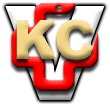 